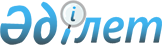 О внесении изменений в решение Темирского районного маслихата от 29 декабря 2022 года № 291 "Об утверждении бюджета Саркульского сельского округа на 2023–2025 годы"
					
			С истёкшим сроком
			
			
		
					Решение Темирского районного маслихата Актюбинской области от 14 ноября 2023 года № 100. Прекращено действие в связи с истечением срока
      Темирский районный маслихат РЕШИЛ:
      1. Внести в решение Темирского районного маслихата от 29 декабря 2022 года № 291 "Об утверждении бюджета Саркульского сельского округа на 2023–2025 годы" следующие изменения:
      пункт 1 изложить в новой редакции:
      "1. Утвердить бюджет Саркульского сельского округа на 2023–2025 годы согласно приложениям 1, 2 и 3 к настоящему решению, в том числе на 2023 год в следующих объемах:
      1) доходы – 81 432 тысяч тенге, в том числе:
      налоговые поступления – 28 942 тысяч тенге;
      неналоговые поступления – 438 тысяч тенге;
      поступления от продажи основного капитала – 4 809 тысяч тенге;
      поступления трансфертов – 47 243 тысяч тенге, в том числе:
      субвенция – 11 540 тысяч тенге;
      2) затраты – 82 299,5 тысяч тенге;
      3) чистое бюджетное кредитование – 0 тенге, в том числе:
      бюджетные кредиты – 0 тенге;
      погашение бюджетных кредитов – 0 тенге;
      4) сальдо по операциям с финансовыми активами – 0 тенге, в том числе:
      приобретение финансовых активов – 0 тенге;
      поступления от продажи финансовых активов государства – 0 тенге;
      5) дефицит (профицит) бюджета – -867,5 тысяч тенге;
      6) финансирование дефицита (использование профицита) бюджета – 867,5 тысяч тенге, в том числе:
      поступление займов – 0 тенге;
      погашение займов – 0 тенге;
      используемые остатки бюджетных средств – 867,5 тысяч тенге
      пункт 5 изложить в новой редакции:
      "5. Учесть в бюджете Саркульского сельского округа на 2023 год
      поступления целевых текущих трансфертов из районного бюджета в сумме 35 703 тысяч тенге.
      Распределение указанных сумм целевых текущих трансфертов определяется на основании решения акима Саркульского сельского округа.".
      2. Приложение 1 к указанному решению изложить в новой редакции согласно приложению к настоящему решению.
      3. Настоящее решение вводится в действие с 1 января 2023 года. Бюджет Саркульского сельского округа на 2023 год
					© 2012. РГП на ПХВ «Институт законодательства и правовой информации Республики Казахстан» Министерства юстиции Республики Казахстан
				
      Председатель Темирского районного маслихата 

Б. Шаимов
Приложение к решению Темирского районного маслихата от 14 ноября 2023 года № 100Приложение 1 к решению Темирского районного маслихата от 29 декабря 2022 года № 291
Категория
Категория
Категория
Категория
Сумма (тысяч тенге)
Класс
Класс
Класс
Сумма (тысяч тенге)
Подкласс
Подкласс
Сумма (тысяч тенге)
Наименование
Сумма (тысяч тенге)
I. Доходы
81 432
1
Налоговые поступления
28 942
01
Подоходный налог
5 000
2
Индивидуальный подоходный налог
5 000
04
Hалоги на собственность
14 033
1
Hалоги на имущество
740
3
Земельный налог
180
4
Hалог на транспортные средства
13 013
5
Единый земельный налог
100
05
Внутренние налоги на товары, работы и услуги
9 909
3
Поступления за использование природных и других ресурсов
4 617
4
Сборы за ведение предпринимательской и профессиональной деятельности
5 292
2
Неналоговые поступления
438
01
Доходы от государственной собственности
388
5
Доходы от аренды имущества,находящихся в государственной собственности
388
06
Неналоговые поступления
50
1
Прочие неналоговые поступления
50
3
Поступления от продажи основного капитала
4 809
03
Продажа земли и нематериальных активов
4 809
1
Продажа земли
4 809
4
Поступления трансфертов
47 243
02
Трансферты из вышестоящих органов государственного управления
47 243
3
Трансферты из районного (города областного значения) бюджета
47 243
Функциональная группа
Функциональная группа
Функциональная группа
Функциональная группа
Функциональная группа
Сумма (тысяч тенге)
Функциональная подгруппа
Функциональная подгруппа
Функциональная подгруппа
Функциональная подгруппа
Сумма (тысяч тенге)
Администратор БП
Администратор БП
Администратор БП
Сумма (тысяч тенге)
Программа
Программа
Сумма (тысяч тенге)
Наименование
Сумма (тысяч тенге)
II. Затраты
82 299,5
01
Государственные услуги общего характера
46 053
1
Представительные, исполнительные и другие органы, выполняющие общие функции государственного управления
46 053
124
Аппарат акима города районного значения, села, поселка, сельского округа
46 053
001
Услуги по обеспечению деятельности акима города районного значения, села, поселка, сельского округа
45 053
022
Капитальные расходы государственного органа
1 000
07
Жилищно-коммунальное хозяйство
33 746,9
3
Благоустройство населенных пунктов
33 746,9
124
Аппарат акима города районного значения, села, поселка, сельского округа
33 746,9
008
Освещение улиц в населенных пунктах
9 986
009
Обеспечение санитарии населенных пунктов
2 500
011
Благоустройство и озеленение населенных пунктов
21 260,9
12
Транспорт и коммуникации
460
1
Автомобильный транспорт
460
124
Аппарат акима города районного значения, села, поселка, сельского округа
460
045
Капитальный и средний ремонт автомобильных дорог в городах районного значения, селах, поселках, сельских округах
460
13
Прочие
2 039
1
Прочие
2 039
124
Аппарат акима города районного значения, села, поселка, сельского округа
2 039
040
Реализация мероприятий для решения вопросов обустройства населенных пунктов в реализацию мер по содействию экономическому развитию регионов в рамках Государственной программы развития регионов до 2025 года
2 039
15
Трансферты
0,6
1
Трансферты
0,6
124
Аппарат акима города районного значения, села, поселка, сельского округа
0,6
048
Возврат неиспользованных (недоиспользованных) целевых трансфертов
0,6
ІІІ. Чистое бюджетное кредитование
0
Бюджетные кредиты
0
Категория
Категория
Категория
Категория
Сумма (тысяч тенге)
Класс
Класс
Класс
Сумма (тысяч тенге)
Подкласс
Подкласс
Сумма (тысяч тенге)
Наименование
Сумма (тысяч тенге)
5
Погашение бюджетных кредитов
0
01
Погашение бюджетных кредитов
0
1
Погашение бюджетных кредитов, выданных из государственного бюджета
0
Функциональная группа
Функциональная группа
Функциональная группа
Функциональная группа
Функциональная группа
Сумма (тысяч тенге)
Функциональная подгруппа
Функциональная подгруппа
Функциональная подгруппа
Функциональная подгруппа
Сумма (тысяч тенге)
Администратор БП
Администратор БП
Администратор БП
Сумма (тысяч тенге)
Программа
Программа
Сумма (тысяч тенге)
Наименование
Сумма (тысяч тенге)
IV. Сальдо по операциям с финансовыми активами
0
V. Дефицит (профицит) бюджета
-868,5
VІ. Финансирование дефицита (использование профицита) бюджета
868,5
Категория
Категория
Категория
Категория
Сумма (тысяч тенге)
Класс
Класс
Класс
Сумма (тысяч тенге)
Подкласс
Подкласс
Сумма (тысяч тенге)
Наименование
Сумма (тысяч тенге)
8
Используемые остатки бюджетных средств
868,5
01
Остатки бюджетных средств
868,5
1
Свободные остатки бюджетных средств
868,5